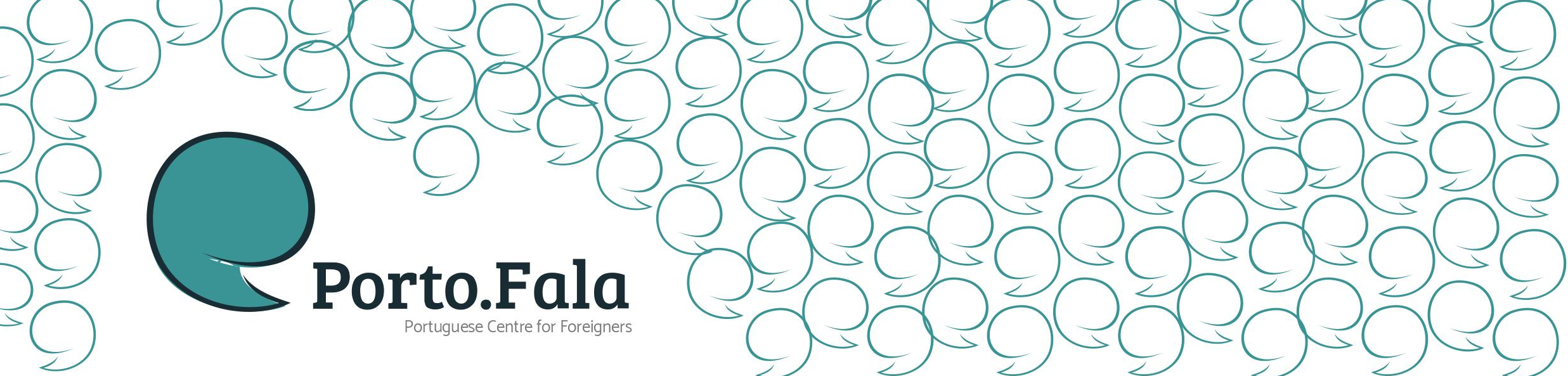 REGISTRATION FORMName (complete): _______________________________________________________________Address:_______________________________________________________________Date of birth: _____________________ Telephone:	____________________Email:__________________________________________________________Level of Portuguese: ____________     (none; initial;intermediate;advanced)I’ve studied Portuguese for (years):Native language:____________________Other languages spoken (and level of proficiency): ______________________________________________________________________________________________________________________________Chosen Course: A1 / A2 / B1 / B2 (32 hours)Dates of course:Preferred hours:Would you like to undertake a diagnostic test before starting your lessons?yes                 noFeesFees: ______ eurosTotal: ______ eurosForma de pagamento (cash, bank transfer or paypal): ___________________Student’s signature: __________________________________________Date: ____/___/___A ser preenchido pela administração (Administration part)Pagamento da inscrição: Sim/Não		Data: ____/___/____Redução ou oferta na inscrição mensalidade: